CHAPEL PARKET POLSKA  Sp. z o. o.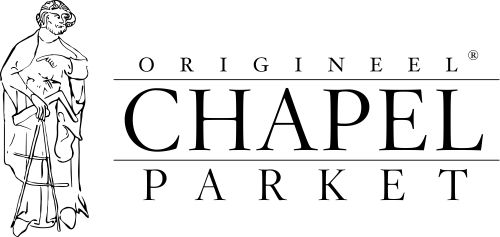 #BackToSchool. Sierpień dobiega końca; uczniowie wracają do szkół, a dorośli do... codzienności. Niezależnie od wieku, wszyscy potrzebują kącika dla siebie, gdzie można w spokoju popracować, odrobić zadanie domowe lub poświęcić dłuższą chwilę kolorowance. Coś więcej niż biurko i krzesłoCzasem do tylko wydzielona część salonu lub innego pomieszczenia, innym razem osobny gabinet. Niezależnie od tego ile miejsca zajmuje, przestrzeń do pracy zawsze musi spełniać kilka wymogów.
Obowiązkowe i oczywiste są: biurko/blat do pracy, wygodne i ergonomiczne krzesło oraz miejsce do przechowywania najpotrzebniejszych przedmiotów. Równie istotne jest odpowiednie oświetlenie oraz możliwość wyciszenia się (odizolowania) od świata zewnętrznego. Elementy wyposażenia wnętrza nie mogą rozpraszać uwagi, ale z drugiej strony - powinny zapewniać wygodę.Zapraszamy do wizyty w 10 gabinetach. Różnią się stylem, ale jedno mają wspólne - we wszystkich zamontowano dębowe podłogi podłogi Chapel Parket. Sygnowane nią deski i klepki są wykonane z naturalnego drewna, które (jako materiał higroskopijny) reguluje wilgotność pomieszczenia, dzięki czemu tworzy we wnętrzu specyficzny mikroklimat. Taka atmosfera pozytywnie oddziałuje na samopoczucie i zdrowie domowników. Drewno jest naturalnie ciepłe, co zwłaszcza w długie, zimowe wieczory także poprawia komfort.
Podłogi Chapel Parket są zabezpieczone olejem woskowym zawierającym związki krzemu. Substancja podnosi odporność drewna na uszkodzenia związane z codziennym użytkowaniem podłogi. Olejowanie znacznie ułatwia także pielęgnację desek: podłóg nie trzeba cyklinować - ich okresowa konserwacja ogranicza się do olejowania, a do bieżącego czyszczenia wystarczy dobrze odsączony z wody mop.Naturalne drewno sprawdzi się w niemal każdej aranżacji. Szeroka gama odcieni, rozmiarów i sposobów wykończenia drewna pozwala idealnie dobrać podłogę do wybranej stylizacji. 


* * *Chapel Parket – podłogi z własną historią 
www.chapelparket.pl
www.facebook.com/ChapelParketPolska 
Instagram: chapel_parket_polska
Przy produkcji podłóg Chapel Parket stosowany jest olej Floor Service Hardwax Oil, który ma dużą odporność na ścieranie, działanie wody, wina, piwa, coli, kawy, herbaty, soków owocowych i mleka. Substancja jest zgodna z normą DIN 68861 1A. Odporność na działanie śliny i potu jest zgodna z normą DIN 53160. Olej jest ponadto zgodny z europejską normą EN71 dotyczącą zabawek z drewna.* * *
KONTAKT:Chapel Parket Polska Sp. z o.o.www.chapelparket.pl
Anna Koza
specjalista ds. public relations
anna.koza@adventure.media.pl
Adventure Media s.c. Agencja Public Relations
www.adventure.media.pltel. 780 115 953
tel. 32 724 28 84
fax 32 417 01 70


